Форма бланка утверждена РешениемМС МО «Купчино» от 24.10.2019 № 14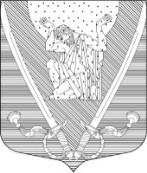 МУНИЦИПАЛЬНЫЙ СОВЕТвнутригородского муниципального образования Санкт-Петербургамуниципальный округ Купчино6 СОЗЫВ (2019-2024 г.г.)192212, Санкт-Петербург, ул. Будапештская, дом №19, корп.№1; тел. (812) 7030410, e-mail: mocupсh@gmail.com.Р Е Ш Е Н И Е  №  1931.05.2022	                                                                                                     Санкт-ПетербургО согласовании новой редакции муниципальных программ внутригородского муниципального образования Санкт-Петербурга муниципальный округ Купчино на 2022 годВ соответствии с Федеральным законом от 06 октября . №131-ФЗ «Об общих принципах организации местного самоуправления в Российской Федерации», Бюджетным кодексом Российской Федерации, Положением о бюджетном процессе во внутригородском муниципальном образовании Санкт-Петербурга муниципальный округ Купчино, Уставом внутригородского муниципального образования Санкт-Петербурга муниципальный округ Купчино Муниципальный Совет   Р Е  Ш  И  Л:1. Согласовать новую редакцию следующих муниципальных программ внутригородского муниципального образования Санкт-Петербурга муниципальный округ Купчино на 2022 год:1.1	  «по участию в деятельности по профилактике терроризма и экстремизма на 2022 год» (Приложение № 1);1.2	 «по участию в деятельности по профилактике правонарушений на 2022 год» (Приложение № 2);1.3	 «по организации и осуществлению мероприятий в области защиты населения и территорий от чрезвычайных ситуаций, гражданской обороны на 2022 год» (Приложение № 3);1.4	 «по участию в организации и финансировании общественных работ и временного трудоустройства несовершеннолетних от 14 до 18 лет в свободное от учебы время, безработных граждан на 2022 год» (Приложение № 4);1.5	«по проведению работ по военно-патриотическому воспитанию граждан на 2022 год и плановый период 2023-2024 годов» (Приложение  № 5);1.6	 «по участию в реализации мер по профилактике дорожно-транспортного травматизма на 2022 год» (Приложение № 6);1.7	«по профилактике табакокурения, наркомании и правонарушений в этой сфере на 2022 год» (Приложение № 7);1.8	 «по организации местных и участию в организации и проведении городских праздничных и иных зрелищных мероприятий на 2022 год» (Приложение № 9);1.9	«по организации и проведению досуговых мероприятий для жителей муниципального образования на 2022 год» (Приложение № 9);1.10	«по обеспечению условий для развития на территории муниципального образования физической культуры и массового спорта, организации и проведению официальных физкультурных мероприятий, физкультурно-оздоровительных мероприятий и спортивных мероприятий муниципального образования на 2022 год» (Приложение № 10).2. Обнародовать настоящее Решение в соответствии со ст. 42 Устава внутригородского муниципального образования Санкт-Петербурга муниципальный округ Купчино.3.Решение вступает в силу с момента официального опубликования.4.Контроль за исполнением настоящего решения возложить на Главу Муниципального образования А.В. Пониматкина.Глава муниципального образования -Председатель Муниципального Совета                                                    А.В. Пониматкин